June 9, 2020TO: 	Parliamentary Committee MembersFROM: 		Rae McQuade, President and COO, Bill Boswell, NAESB General Counsel & Jonathan Booe, NAESB			Executive Vice President & CAO, Elizabeth Mallett, Deputy DirectorRE: 	NAESB Governance Documents 2.0 – NAESB Operating Practices Work PaperThis work paper has been prepared per the direction of the NAESB Parliamentary Committee and the NAESB Board of Directors to support the review and update of the NAESB Governance Documents (NAESB Certificate of Incorporation, NAESB Bylaws (the Bylaws), and the NAESB Operating Practices).  Specifically, the work paper proposes modifications and poses questions to the Committee designed to support the alignment of the NAESB Operating Practices with the following goals identified by the Committee during its previous meeting.The NAESB Operating Practices are consistent with Delaware corporate lawThe NAESB Operating Practices are consistent with itself and the other Governance Documents Once consensus has been reached on modifications that support the first two goals of the review, the NAESB Operating Practices will be reviewed to ensure consistency with goals 3, 4, and 5.The language of the provisions and/or procedures included in the NAESB Operating Practices are consistent with the original intent of the adopted provision and/or procedure The NAESB Operating Practices are consistent with, and incorporates where necessary, resolutions adopted by the NAESB Board of DirectorsThe NAESB Operating Practices are consistent with, and incorporate where necessary, undocumented practices and procedures of NAESBAs the NAESB Governance Documents are structured into a hierarchy, each document should be reviewed in a “top down” approach - (1) Certificate of Incorporation, (2) Bylaws, (3) NAESB Operating Practices.This work paper separates each section of the NAESB Operating Practices and recommends specific redlines or offers questions that the Committee should discuss during the review.Section NameText of NAESB Operating PracticesNotesI. IntroductionThe North American Energy Standards Board (NAESB), established in January 2002, is the successor to the Gas Industry Standards Board. NAESB supports all three markets quadrants of the gas and electric industries – wholesale gas, wholesale electricity, and retail markets – and recognizes the ongoing convergence of the gas and electric businesses by ensuring that its Standardsstandards receive the input of all industry Quadrantsquadrants when appropriate.NAESB is governed by its Board of Directors (Board) and officers. While government agencies often provide guidance to NAESB by requesting that Standardsstandards be adopted, it is the industry itself that develops the Standardsstandards the industry will implement. This relationship between NAESB and government agencies constitutes an effective public-private partnership that benefits both government and industry.Q2: Should an En Dash instead of an Em Dash appear in the second sentence?Q2: Should reference to “quadrant” be “markets” in the second sentence?Q2: Should Wholesale Gas Quadrant be capitalized for consistency in Footnote 1?Q2: Should the following terms that are defined in the Bylaws be capitalized in the NAESBOPs: “Balanced Voting”, “Board”, “Certificate”, “Director”, “EC Member”, “Members”, “Model Business Practices”, Quadrant”, “Reconsideration”, “Standard”, “Segment”, and Triage Process? The terms “standards development” and “standards maintenance” have not been capitalizedQ2: Note: Bylaws define as “Operating Procedures” means the policies and rules that govern the behavior and operation of committees, subcommittees and task forces of NAESB, as established and maintained by the Parliamentary Committee of the Board, (as established in Section 7.8(c) of these Bylaws.  They apply equally to all Quadrants and Segments.Section 7.8(c) refers to this document as “Operating Procedures”, rather than “Operating Practices”.  Article IV of the NAESBOPs defines “NAESBOPs” as Operating Procedures. Should this document be titled NAESB Operating Procedures and the hyperlink on the NAESB website be changed?Should Board of Directors be changed to Board since the Bylaws define Board as the Board of Directors?II. Mission and Guiding PrinciplesNAESB’s Certificate of Incorporationcertificate of incorporation (the Certificate) states, “[t]The objects and purposes of NAESB are to propose, develop, and adopt voluntary standards and model business practices designed to promote more competitive and efficient natural gas and electric service, as such standards apply to electronic data interchange (“EDI”) record formats and communications protocols and related business practices that streamline the transactional processes of the natural gas and electric industries.”The following principles guide NAESB’s activities:Independence. NAESB is an independent body. While it may have informal liaisons with trade associations, other standards organizations, and government agencies, it is a separately incorporated, fully independent organization.Openness. NAESB conducts its activities in the open. Openness applies to all aspects of its governance, elections, and Standardsstandards development procedures, including work products and related meetings.  Meetings, agendas, and items set for discussion and/or vote are publicly noticed, and interested parties, regardless of whether they are NAESB Membersmembers, have the opportunity to participate.Voluntary. Participation in NAESB is voluntary and adherence to its Standardsstandards, from NAESB’s perspective, is also voluntary. Membership in NAESB is not dependent on whether a company implements NAESB Standardsstandards, and NAESB does not have an enforcement mechanism.Balance of Interests. Voting with respect to governance, Standardsstandards, and operating procedures provides for balance among industry Quadrantquadrant and Segmentsegment so that no interest group or groups have undue influence over any decision.Inclusivity. All interested parties have the opportunity to participate in and join NAESB. All participants should be associated with a Segmentsegment and Quadrantquadrant.Consensus-Based Decisions. NAESB’s voting rules encourage consensus-based decisions. In addition, requirements that Standardsstandards need supermajorities and minimum votes per Segmentsegment in order to be passed ensure that Quadrantquadrant and Segmentsegment interests are protected.No Advocacy. NAESB does not take advocacy positions on its Standardsstandards as a party to any proceeding before a government agency. NAESB’s duly authorized representatives, however, are not precluded from communicating with or educating anyone about NAESB’s procedures and/or work products.Industry Driven. NAESB is industry driven. Standards may be proposed by any interested party. Staff members have neither a vote nor a role with respect to conducting NAESB affairs other than to perform administrative functions.Develop Practices, Not Policy. NAESB’s committees, subcommittees, and task forces avoid creating policy in their standards development activities absent a request by the Board.Incorporate Best Practices. To the extent reasonable, NAESB Standardsstandards reflect the best practices among existing and reasonably anticipated policies and procedures.Broad Applicability. Standards are structured, to the extent reasonable, to be applicable to both the electric and the natural gas industries, and the industries work together to develop joint Standardsstandards where appropriate. However, where operating requirements dictate the need for different approaches, Standardsstandards are established separately by Quadrantquadrant(s).ANSI Accreditation. NAESB is an accredited American National Standards Institute Standards Development Organization.Q2: Should “develop” be added and “data interchange (EDI)” be deleted from the quoted language to incorporate the changes in Article II, Section 1 of the Certificate? Standards was not capitalized in the quote. Q2: Should “members” be capitalized, where appropriate, throughout the document?III. Description of the OrganizationNAESB is organized by Quadrantsquadrants and, within Quadrantsquadrants, by Segmentssegments. Each NAESB Membermember belongs to one or more of the three Quadrantsquadrants: wholesale electric (WEQ), wholesale gas (WGQ), and retail markets (RMQ). Each Quadrantquadrant determines the number and composition of its Segmentsegment and how many representatives it will have on the Board of Directors and Executive Committee.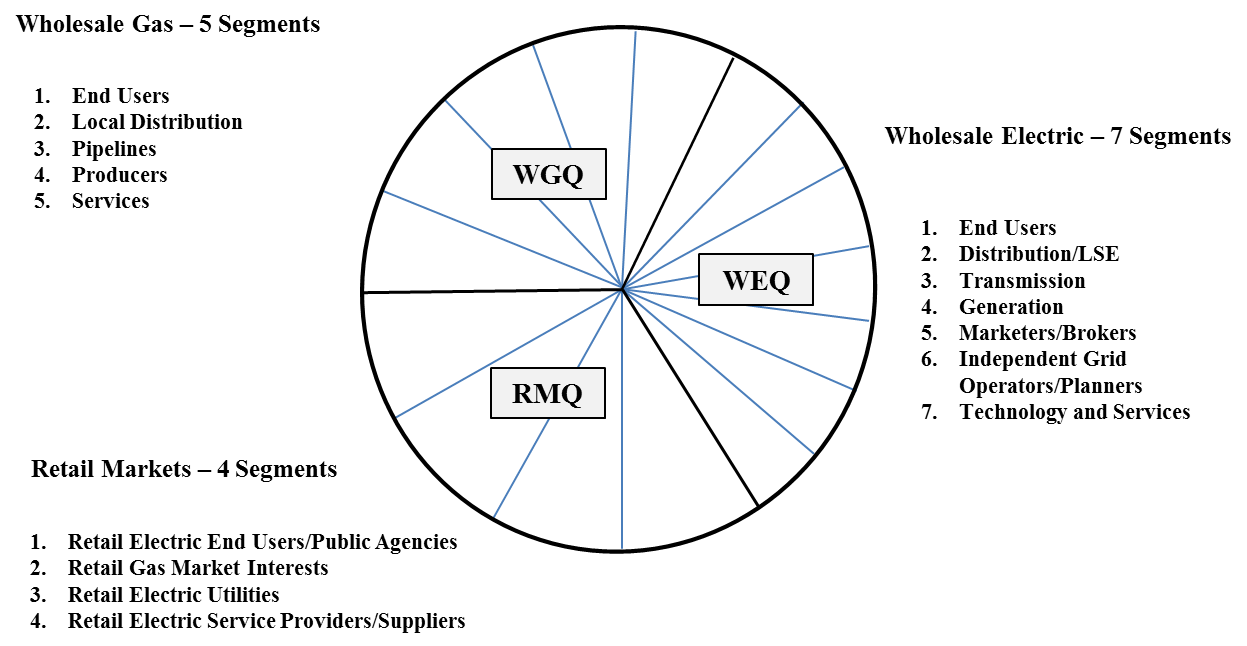 A. Board of DirectorsThe Board of Directors meets en banc throughout the year. It determines and approves the annual budget of NAESB and its Quadrantsquadrant, sets the overall strategic direction of the organization, approves each Quadrant’squadrant’s annual plan for standards development and maintenance, and determines all governance issues.The proceedings of all Board meetings are transcribed. All decisions by the Board are made en banc; at the Board level, the Quadrantsquadrants do not operate separately. Each Quadrantquadrant represented on the Board has thirty-three and a third percent (twenty-five percent (25331/3%) percent of the decision-making authority, regardless of the actual number of Board Membersmembers that represent the Quadrantquadrant. For all decisions other than changes to the Certificatecertificate or the NAESB Bylawsbylaws (the Bylaws), a simple majority is needed for passage. For approval of changes to the Certificatecertificate or Bylawsbylaws, there must be a seventy-five percent (75%) percent affirmative vote from each of the Quadrantquadrants and a forty percent (40%) percent affirmative vote from each of the fully populated Segmentsegments within the Quadrantsquadrant. All Board votes are recorded and posted.Board Membersmembers are selected in accordance with applicable Quadrantquadrant and Segmentsegment procedures. Generally, a Board Membermember:Must represent a Segmentsegment and Quadrantquadrant.Should have a broad understanding of the Segmentsegment he or she represents and sufficient authority to make decisions on behalf of his or her organization. For example, a Directordirector representing a corporate Membersmembers should be an officer of the corporation.Must have a working knowledge of NAESB Board processes.Must be willing to commit the time and resources necessary to fulfill the obligations of a Board Membersmembers and meet the minimum threshold of participation and attendance established in Section 9.7 (f) of the NAESB Bylawsbylaws [Section 9.7 (f)].Board Membersmembers may be removed in accordance with Section 7.6 of the NAESBBylawsbylaws [Section 7.6] through the following process:Allegation(s) of conduct in violation of bylaw Section 7.6 of the Bylaws shall be presented to the Managing Committee by any Board Memberboard member for preliminary review, and if the Managing Committee determines that there is a prima facie basis for the allegation(s) it shall promptly refer the matter to an ad hoc committee, consisting of Boardboard  Membersmembers from the Quadrant from which the charged Boardboard Membersmembers was elected, to investigate the allegation(s). Preliminary review of the allegation(s) by the Managing Committee shall take place within ten (10) business days of their presentation.The ad hoc committee shall investigate the matter and report its findings and recommendations to the Managing Committee within ten (10) business days of referral from the Managing Committee.  If the ad hoc committee recommends removal of the Directordirector, the Managing Committee shall thereafter refer the matter to the full board for final action, either at a board Board meeting or by notational ballot. If the ad hoc committee does not recommend removal, the matter shall be considered closed.Directors shall be removed by a simple majority of the Board.The Board of Directors currently has two standing committees: the Managing Committee and the Parliamentary Committee.  The Board may create ad hoc committees as needed.Q2: Throughout the document, sometimes the section references are in brackets and sometimes they are included within the sentence.  Should they be included in the sentence as they are in the Certificate and Bylaws? Q2: Should “fully populated” be added for parallel construction to the Certificate and Bylaws?Q2: Should the last sentence be modified to reflect current practices?Q2: When referring to a certain number of days, should the number be spelled out  to conform with changes to the Certificate and Bylaws?B. Executive CommitteeThe Executive Committee (EC) has responsibility for implementing the NAESB annual plans; directing standards development and maintenance efforts and voting on standards development and maintenance; and directing standards interpretation efforts and voting on such interpretations.The EC approves and may modify recommendations from the Triage Subcommittee on subcommittee assignments for standards development, including the relative urgency of the work; approves and may modify Standardsstandards that have been recommended by the standards development subcommittees; and monitors subcommittee progress on standards development.The proceedings of all EC meetings are transcribed. Decisions by the EC may be by Quadranquadrant if it is determined that the recommended standard applies to a specificQuadrant(s)quadrant or Quadrantquadrant rather than the organization as a whole. Each Quadrantquadrant represented on the EC has twenty-five percent (25%) percent of the decision-making authority, regardless of the actual number of EC Membersmembers that represent the Quadrantquadrant. For all decisions, other than on standards issues, a simple majority of each Quadrantquadrant is needed for passage. For approval of Standardsstandards issues, there must be a sixty-seven percent (67%) percent affirmative vote from each of the QuadrantquadrantEC members and a forty percent (40%) percent affirmative vote from each of the fully populated Segmentssegments within the Quadrantsquadrant. All EC votes are recorded and posted.EC Membersmembers are selected in accordance with applicable Quadrantquadrant and Segmentegment procedures. Generally, an EC Membersmembers:Must represent a Segmentegment and Quadrantquadrant.Should have a broad understanding of the Segmentsegment he or she represents and sufficient authority to make decisions on behalf of his or her organization.Must have a working knowledge of NAESB standards development processes.Must be willing to commit the time and resources necessary to fulfill the obligations of an EC Membermember and meet the minimum threshold of participation and attendance established in Section 10.4 (i) of the NAESB Bylawsbylaws [Section 10.4(j)].The EC has several standing subcommittees, including the Triage Subcommittee and the Annual Plan Subcommittees, as well as several standards development subcommittees and task forces. It may create ad hoc subcommittees as needed for tasks specific to standards development and standards maintenance.The chart below illustrates the interaction of the Board of Directors and the EC.Q2: The reference to Section 10.4(j) of the Bylaws in the bulleted list was changed to 10.4(i) of the Bylaws.Q2:  Should all reference to an “en banc” EC be removed for consistency with the Bylaws?Q2 from Valerie: Stranded “by” in the third paragraph. 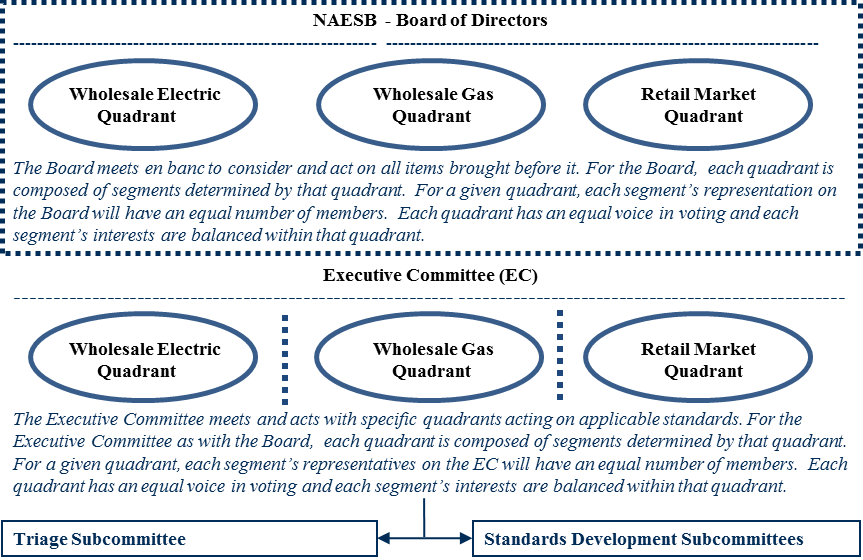 IIIIV. Standards Development ProcessNAESB is focused on proposing, considering, and adopting voluntary Standardsstandards and Modelmodel Businessbusiness Practicespractices that will have a significant and lasting impact on all aspects of the natural gas and electricity marketplaces. As a result of the Standardsstandards NAESB adopts, it is expected that the industry will operate more efficiently and effectively, benefiting both the industry and its customers. At the same time, it must be acknowledged that NAESB Standardsstandards may constitute a change in the way parties do business, with an accompanying effect on the use and allocation of resources.NAESB’s policy is to move at a deliberate pace, consistent with its annual plan(s), thus permitting those affected by its Standardsstandards, especially those Standardsstandards adopted as regulations by the Federal Energy Regulatory Commission (FERC) or other regulatory bodies, to assimilate them as part of their business practices. To this end, NAESB will carefully consider whether proposed Standardsstandards are both timely and necessary. In particular, it will try to avoid adopting and implementing new Standardsstandards, however beneficial, before the industry is able to reasonably make use of them.The standards development process is governed by the annual plan, and items can be included in the plan or modified only with Board approval. The plan typically reflects requests from NAESB Membersmembers, government agencies, and other interested parties. In approving the annual plan, the Board considers the availability of resources, including the NAESB budget and staff and the availability of industry volunteers. New requests received throughout the year are either considered part of the existing annual plan or as new items that require Board approval.The standards development process begins with an annual plan item or a triaged and approved request. The Triage Process is a process used by eachall Quadrantsquadrant of the EC to determine whether a request is within scope, which Quadrantquadrant(s) it applies to, which subcommittee(s) it should be referred to, and what priority it should be assigned. Triage is carried out by EC Membersmembers appointed by the EC chair. Triage recommendations are submitted to the en banc EC and require EC approval, and may also require Board approval if there are scope questions or if a modification of the annual plan is required. If the Triage Processtriage process yields a request that is assigned to the WEQ, either solely or as part of a joint assignment, that request will be reviewed by NAESB and NERC executive management to determine if joint development is required as the development of both reliability standards and business practice standards is the expected outcome.Once the Triage Processtriage process is completed, the subcommittees – more than one are normally involved in Standardsstandards recommendations – review the request, compare it to existing standards, and prepare recommendations that may take the form of new or modified standards or interpretations. Participation in EC subcommittees is open to any interested party regardless of membership status. All subcommittee participants may vote; voting is balanced by Segmentsegment and Quadrantquadrant. All votes are public.When the recommendation is complete, it is made available for a thirty-day industry comment period. The recommendation and comments are then forwarded to the EC, which considers the recommendation, makes any changes it deems necessary, and takes a vote. As noted above, a recommendation must receive an affirmative vote of at least sixty-seven percent (67%) percent from each applicable Quadrantquadrant EC and forty percent (40%) percent from each of the fully populated Segmentssegments of the applicable Quadrantquadrant(s) in accordance with the requirements set forth in Article V of the NAESB Certificate of Incorporation and Article 2, Section 2.3 of the  NAESB Bylaws.After passage by the EC, the recommendation must be ratified by the NAESB Membersmembers. An affirmative vote of sixty-seven percent (67%) percent of the Membersmembers of the applicable Quadrantquadrant(s) of the general membership voting is required for ratification.  After ratification, standards and modifications are considered final actions and will be published in the next version of NAESB Standardsstandards.The foregoing process has been followed by the WGQ since 1994 and has been used to develop more than five hundreds of Standardsstandards that have been incorporated by reference into federal regulations. The Standardsstandards that apply to electronic delivery mechanisms have been endorsed by several state regulatory bodies and have also been adopted by the automotive, insurance, and health care industries.Q2: Should “of the general membership voting be added to conform with changes to Article 5 Section 4 of the Certificate?Q2:  To eliminate reference to the Triage Subcommittee of the “en banc” EC changes have been made. Q2: Should reference to the joint development process by NERC and NAESB remain?Q2:  The reference to “500 standards” has been updated.** -- For those requests assigned to the WEQ, a separate process may be employed in addition to the one outlined here, for joint development with the North American Electric Reliability Corporation.IIIIV. AA. FlexibilityNAESB recognizes that flexibility is necessary as Standardsstandards are developed to address regional concerns or to incorporate variances to accommodate operational or structural differences. For example, as the WGQ drafted Standardsstandards for nomination and scheduling of transportation, it realized that there were three models for transportation. Accordingly, the Standardsstandards that address these models have three parts, with each specifying the Standardstandard for each model. This flexibility is also found in the associated information Standardsstandards, which note which data elements are needed for which model and whether these data elements are required or optional.There is a high threshold for incorporating such variances in a Standardstandard; the subcommittee(s) in drafting the Standardsstandards, the EC in approving the subcommittee recommendation, and the membership in approving the Standardsstandards must all agree that such variance is necessary. Nonetheless, NAESB procedures are well suited to take into account operational and regional differences. IIIIV. BB. TransparencyAll NAESB meetings are open for attendance and participation by any interested party, with the exception of executive sessions of the Board or Managing Committee for purposes of discussing personnel, compensation or legal issues.  Meeting announcements and agendas are posted in advance to permit the widest possible participation. Conference-calling capability is available for all meetings. Those intending to attend a meeting in person or by telephone are asked to notify NAESB by a specific date to permit adequate meeting planning.Transcripts are made of all Board of Directors and EC meetings, and may also be made of other meetings that are expected to be controversial. Transcripts are maintained in the NAESB office and are provided to regulatory agencies for their internal use. All other interested parties can purchase transcripts from the relevant transcription service.IVV. Operating Procedures of the North American Energy Standards BoardThese general operating procedures apply to all NAESB Quadrantquadrant activities unless otherwise noted. The procedures complement the NAESB Certificate and Bylaws NAESB Certificatecertificate and Bylawsbylaws and are not inconsistent with either governing document. The NAESB Operatingoperating Proceduresprocedures (NAESBOPs) may be amended by the Board of Directors.  	The procedures that follow are:A.	Executive Committee SubcommitteesB.	Balanced Voting Procedures for EC Subcommittees and Task ForcesC.	Standards Development and MaintenanceD.	Minor Clarifications and Corrections to StandardsE.	Interpretation of StandardsF.	Appeal ProceduresG.	Standards Publication CycleH.	Communicating with Regulatory and Other Government AgenciesI.	Treatment of Executive Committee AbstentionsIVV. AA. Executive Committee SubcommitteesThe following are general procedures of NAESB EC subcommittees and are intended to guide the operations of such subcommittees. Where the EC, in coordination with the Parliamentary Committee, has approved specific procedures for a particular subcommittee, those procedures apply in lieu of these generally applicable procedures.IVV. A. 11. Establishment of SubcommitteesThe EC as a whole, as well as Quadrantquadrant ECs, shall have the general authority to adopt resolutions establishing subcommittees and task forces within subcommittees for the specific purpose of developing and maintaining Standardsstandards and Model Business Practicesmodel business practices. After the establishment of a subcommittee by the EC or Quadrantquadrant ECs, the subcommittee may establish working groups as needed to address ad hoc issues. Subcommittees, task forces within the subcommittees, and working groups shall comply with the NAESBOPs in all respects.In addition, the EC may request authorization of the Managing Committee of the Board to establish other subcommittees and task forces within subcommittees not covered by the preceding paragraph, and only upon such authorization being granted shall the said subcommittees and task forces within subcommittees come into existence. The Managing Committee may delegate the authority to develop additional subcommittees to the Parliamentary Committee of the Board.Subject to the foregoing, subcommittees are voluntary committees set up at the pleasure of the EC or Quadrantquadrant ECs to perform various functions as set forth in the Bylawsbylaws and as may be determined by the EC or Quadrantquadrant ECs. The scope and activities of any subcommittee shall be determined by the EC or Quadrantquadrant ECs.When establishing a subcommittee, the EC or Quadrantquadrant EC shall prepare a written statement containing the name and the purpose of the subcommittee and the tasks it will accomplish. The EC or Quadrantquadrant EC shall also select one of its Membersmembers to serve as temporary chair of the subcommittee; the temporary chair shall serve only until the subcommittee is organized and elects its own chair. The temporary chair of the subcommittee shall make arrangements through the office of the PresidentExecutive DirectorExecutive Director for the initial meeting of the subcommittee, including drafting a notice of the meeting and the meeting agenda and determining the time and place of the meeting. The meeting notice should include:The name and purpose statement of the new subcommitteeA public invitation to serve on the subcommitteeThe procedure for selecting a subcommittee chairThe procedure for determining the need for a cochair or vice chair.The notice of the initial meeting shall be provided in advance to the public, NAESB participants, and interested trade association staff for distribution to their members so that attendance is encouraged. Emergency meetings, however, may be called without the foregoing notice.Q2: Should “Executive Director” be changed to “President” to match the Certificate? Q2:  To eliminate confusion regarding the “en banc” EC structure, changes have been made. Q2 from Valerie: Cochair appears seven times in this document should it be hyphenated? Bylaws 1 instance is hyphenated and CertificateIVV. A. 22. Order of Business for Initial Subcommittee MeetingAt the initial meeting of a subcommittee:The temporary chair should welcome participants, ask participants to identify themselves by Quadrantquadrant and Segmentssegments, and give the antitrust advice.The temporary chair should review the name, objectives, and task assignment(s) as directed by the ECor Quadrantquadrant EC.The subcommittee should prepare a mission statement that should be approved by the subcommittee by a Balancedbalanced  Votevote and then submitted to the EC or Quadrantquadrant EC for approval.The subcommittee should determine, if necessary, the term of the chair and other subcommittee positions, as applicable, and elect the chair and vice chair or cochair as applicable pursuant to the voting process below. The chair, vice chair, and all cochairs must be Membersmembers of NAESB, and the chair, vice chair, or one of the cochairs must be a Membermember of the EC or Quadrantquadrant EC. Subcommittees may select cochairs by Segmentssegments if they so choose.The subcommittee may conduct other organizational business as may be necessary to implement a subcommittee structure and the processes necessary to carry out the objectives of the EC or Quadrantquadrant EC.The subcommittee may take any other appropriate actions.Q2:  To eliminate confusion regarding the “en banc” EC structure, changes have been madeIVV.A.33. Participation in SubcommitteesSubcommittee participation is open to all interested persons, provided, however, that for certain subcommittees, voting is limited to named Membersmembers or alternates. Participants may join as many subcommittees as they desire, and may do so at any time.IVV. A. 44. Subcommittee Working GroupsA subcommittee established by the EC or a Quadrantquadrant EC may establish working groups to assist in the achievement of its objectives. A working group should report to its parent subcommittee on a regular basis, and the proposed actions and recommendations of the working group must be reviewed and ratified by the subcommittee before they are forwarded to the EC or Quadrantquadrant EC.Q2:  To eliminate confusion regarding the “en banc” EC structure, changes have been madeIVV. A. 55. Meetings of Subcommittees, Task Forces, and Working GroupsMeetings of subcommittees and of task forces and working groups within subcommittees shall be arranged and presided over by the subcommittee chair, vice chair, or cochair and shall be open to all NAESB Membersmembers and other interested persons. Meetings shall be held at times and in places reasonably selected for the convenience of subcommittee members. Notices of meetings shall be posted on the NAESB website. With prior notification, a cost-based meeting fee may be charged at the discretion of the PresidentExecutive Directorexecutive director with approval of the Managing Committee.Notice of in-person group meetings should be given at least two weeks in advance, although working groups may call meetings with less than two weeks’ notice. Notice of teleconference-only meetings should normally be given at the preceding meeting of the subcommittee, task force, or working group, and notice of such meetings should normally be posted on the NAESB website at least one week in advance.Unless an exception has been granted in advance by the Managing Committee, all in-person meetings must provide for attendance by teleconference. With prior notification, such attendance by teleconference may be at the callers’ expense. At an in-person meeting, the chair of the group shall call the teleconference number by means of a speakerphone so as to admit the teleconference attendees and permit interaction between the in-person and teleconference attendees.Agendas for all meetings should be prepared by the chair, vice chair, or cochair of the applicable subcommittee, task force, or working group and posted on the NAESB website sufficiently in advance of the meeting to allow those accessing the NAESB website to identify the issues to be discussed. IVV. BB. Balanced Voting Procedures for EC Subcommittees and Task ForcesFor non-administrative motions, all EC subcommittees and task forces shall use Balancedbalanced Votingvoting procedures whereby each Segmentssegments of a Quadrantquadrant holds two votes to be apportioned equally to those participants of the Segmentssegments present at the meeting either in person or by phone. No individual may have more than one vote apportioned to him or her. The votes or fractions of votes are totaled across Segmentssegments to determine the outcome of the motion under consideration. No notational or proxy votes are permitted.The foregoing procedures, however, do not apply to EC subcommittees and task forces in which the membership is restricted to named Membersmembers. Such subcommittees and task forces are already balanced in that only the named Membersmembers vote, and the named Membersmembers represent a balance of the Segmentssegments within the Quadrantquadrant. Notational votes are permitted in subcommittees and task forces with named Membersmembers.IVV. B. 11. Examples of Balanced Voting for One QuadrantAt a meeting of the RMQ Customer Processes Subcommittee, there is a vote on a proposed Standard to be forwarded to the RMQ EC as a recommendation for consideration. At the meeting, both in person and on the phone, the Segmentssegments are represented as follows: five retail electric service providers/suppliers, three retail electric utilities, one retail end users/public agencies, and six retail gas market interests. The Balancedbalanced Votevote is calculated as follows:As the Balancedbalanced Votevote is 4.5 to 2.5, the motion passes.Similarly, at a meeting of the RMQ Customer Processes Subcommittee, there is a vote on a proposed Standardsstandards to be forwarded to the RMQ EC as a recommendation for consideration. At the meeting, both in person and on the phone, the Segmentssegments are represented as follows: five retail electric service providers/suppliers, six retail electric utilities, two retail electric end users/public agencies, and six retail gas market interests.  The Balancedbalanced Votevote is calculated as follows:As the Balancedbalanced Votevote is 3.68 to 4.12, the motion fails.IVV. B.22. Example of Balanced Voting across QuadrantsIn cases of joint- Quadrantquadrant subcommittees, the representatives of each Quadrantquadrant share an equal portion of the vote. For example, in a joint WGQ-WEQ subcommittee, the WGQ and WEQ each contribute fifty percent (50%) percent of the total vote. At a meeting of the WGQ-WEQ Customer Processes Subcommittee, there is a vote on a proposed Standardstandard to be forwarded to the Quadrantquadrant ECs as a recommendation for consideration. At the meeting, both in person and on the phone, the WEQ Segmentssegments are represented as follows:  fourteen transmission representatives; six generation representatives; six marketer/brokers representatives; four distribution/load serving entities representatives; one end user representative; six independent grid operators/planners representatives; and three technology and service representatives. The Balancedbalanced Votesvote for the WEQ is calculated as follows:At the meeting, both in person and on the phone, the WGQ Segmentssegments are represented as follows:  seven producer representatives; twelve pipeline representatives; six LDC representatives; four end user representatives; and one services representative. The Balancedbalanced Votevote for the WGQ is calculated as follows:Both the WGQ and the WEQ contribute equally to the outcome. Under Balancedbalanced Votingvoting, the WEQ contributes seventy-three percent (73%) percent in favor and twenty-seven percent (27%) percent opposed. The WGQ contributes fifty-five percent (55%) percent in favor and forty-five percent (45%) percent opposed. Using the Balancedbalanced Votesvotes, the motion failspasses (failspasses at WGQ, passes at WEQ).Q2: Should Customers Processes Subcommittee be changed to “Business Practices Subcommittee” in these examples?Q2:  A correction was made to the results of the multiple Quadrant voting example. IVV. CC. Standards Development and MaintenanceStandards development and maintenance is a process by which a new Standardstandard is created or an existing Standardstandard is revised or deleted. The process is initiated either by the NAESB annual plan or by the submission of a request. Requests should be submitted electronically on the NAESB form Request for Initiation of a NAESB Business Practice Standard, Model Business Practice or Electronic Transaction or Enhancement of an Existing NAESB Business Practice Standard, Model Business Practice or Electronic Transactions Development and forwarded to the PresidentExecutive Directorexecutive director for consideration by the EC. In addition, the EC may itself initiate a standards development and maintenance action based on legislative or regulatory events.Q2: The NAESB form, Request for Standards Development is referenced.  Should we use the correct name for the form in this section or change the name of the form?IVV.C. 11. Action on RequestWhen a request for standards development or maintenance is submitted, the following takes place:The NAESB office assigns a request number to the form and posts the request on the NAESB website.The request is forwarded to the Triage Subcommittee for review at the next meeting of that subcommittee.The Triage Subcommittee makes a recommendation as to whether the request is within scope of NAESB and, if so, to which Quadrantquadrant(s) it should be assigned. The members of the Triage Subcommittee representing the assigned Quadrantquadrant(s) then make a recommendation as to whether the request is within the scope of the Quadrantquadrant(s) and, if so, to which subcommittee or task force it should be assigned and what level of priority it should be given. The recommendations are then forwarded to the EC.The EC approves, amends, or rejects the recommendation that the request is within the scope of NAESB. If the EC does not find the request in scope, the recommendation is forwarded to the Board of Directors for a final determination as to whether the request is in scope. If the EC finds the request within scope, it then forwards the request to the EC Membersmembers representing the Quadrantquadrant(s) to which the request has been assigned.The EC Membersmembers consider whether the request is within the scope of the assigned Quadrantquadrant(s), whether the request has been assigned to the correct subcommittee or task force, and whether it has been given the correct priority. By a simple majority vote, the EC Membersmembers approve or amend the foregoing recommendations.   The results of the EC consideration are recorded in the minutes and posted on the NAESB website.For the Wholesale Electric Quadrant (WEQ), the EC shall determine that the request has been assigned to the WEQ in all or in part, shall ensure that the request adequately describes the Standardsstandards to be developed or modified.  If executive management determines that the development requires coordination with the North American Electric Reliability Corporation (“NERC”), or NERC executive management requests such coordination, the joint development process developed by both NAESB and NERC will be employed in addition to the NAESB processes.The subcommittee or task force completes the assigned task.Where appropriate the subcommittee or task force may forward the request to other subcommittees or task forces to ensure that the work product is considered fully staffed.Once complete, the subcommittee or task force submits a recommendation to the NAESB office based on the results of the group’s findings.The recommendation is posted on the NAESB website for industry comment for thirty 30 days, although this period may be shortened by the EC.To streamline joint Quadrantquadrant consideration of proposed Standardsstandards, unless otherwise directed by the Board for annual plan items or the en banc EC for triaged proposed Standardsstandards, the following protocol shall apply to joint consideration of proposed Standardsstandards:i.	Any proposed Standardsstandards that garners majority support of at least one affected Quadrantquadrant at the subcommittee level shall be put out for industry comment and possible approval by that Quadrantquadrant, even if the proposed Standardsstandard does not attract majority support of all affected Quadrantsquadrants at the subcommittee level.ii.	If a proposed Standardstandard garners majority support of at least one Quadrantquadrant but does not have the support of all affected Quadrantsquadrants at the subcommittee level, the subcommittee shall submit a status report to the joint Quadrantquadrant ECs, setting forth a recommendation whether joint consideration of the proposed Standardstandard should be terminated.iii.	Upon adoption of the subcommittee’s recommendation that joint consideration of a proposed Standardstandard be terminated, the EC of the Quadrantquadrant whose subcommittee members supported the Standardstandard may proceed with a vote on adoption of the proposed Standardstandard, provided it has been put out for industry comment.For purposes of this provision, a “proposed Standardstandard” refers to any Standardstandard-setting activity that requires a super majority vote at the Quadrantquadrant EC level.The assigned Quadrantquadrant(s) of the EC consider the recommendation, taking into consideration the request and industry comments.Q2: The NAESB form, Request for Standards Development doesn’t exist.  Should we use the correct name for the form in this section or change the name of the form?Q2: In the NAESBOPs IV (C)(1)(g), the NERC/NAESB Joint Standards Development Process are referenced:…  If executive management determines that the development requires coordination with the North American Electric Reliability Corporation (“NERC”), or NERC executive management requests such coordination, the joint development process developed by both NAESB and NERC will be employed in addition to the NAESB processes.Looking at the NERC/NAESB Joint Development Process, it says to follow Appendix A of the Memorandum of Understanding for NAESB, NERC and the ISO/RTO Council - (Inactive).Should the NERC/NAESB Joint Development Process be updated or, at least, should those references to Appendix A be deleted?Q2: Since “proposed Standard” is defined in IV.C.l(iii), should it be capitalized throughout the document?IVV.C.22. Subcommittee and Task Force ProceduresSubcommittees and task forces developing or modifying Standardsstandards shall follow these procedures:Subcommittee and task force chairs are responsible for working with the NAESB office to prepare meeting notices and agendas, which are distributed by the NAESB office. Meeting notices should be issued so as to give adequate notice to attendees who must travel from out of town.Meetings, including ad hoc meetings and those held by telephone, should be scheduled by first conferring with the NAESB office to ensure that meetings involving the same participants have not been scheduled for the same time.All meetings are open and minutes are taken. All attendees should provide contact information identifying themselves as attendees to the meeting.All votes should be recorded in the minutes.  Balanced Votingvoting can be requested in any subcommittee meeting where the subcommittee is not already balanced by virtue of being a named-member subcommittee.Minutes, working documents, meeting notices, agendas, and all other documents used in the meeting should be forwarded in electronic form to the NAESB office for posting on the NAESB website.The group or representatives of the group should develop a recommendation to be submitted to the EC outlining the proposed standard or proposed modification to a Standardstandard.IVV.C.33.  Full Staffing	The NAESB practice of full staffing is to be employed when there are interdependencies in the development of Standardsstandards that would require an iterative approach.	This process is applied when the technical Standardsstandards developed to support business practices may require changes to the business practices, or it is impractical to implement the business practices without the supporting technical Standardsstandards completed.  The business practices are adopted by the applicable Quadrantquadrant EC(s), but they are not ratified until the technical Standardsstandards are complete.  In this manner, there is an opportunity to change the business practices if needed, and an indication of industry support is attained through the EC vote on the business practices prior to undertaking the technical development.  	Similarly, implementation of business practices that may be dependent on other organization’s or other Quadrant’squadrant work products can use the process of full staffing to approve the business practices yet begin the ratification process after the dependent activity is complete, thus providing an opportunity for the business practices to be modified to take into account the other organization’s or Quadrant’squadrant work products.  By doing such, the standards development in NAESB may be more effectively coordinated and timed for release with other organization’s or Quadrantquadrant’s work products.  	For the applicable EC(s) to use the full staffing process, first there will be a simple majority vote to determine if full staffing is required, which would imply a delay of ratification until the interdependent development is completed.  Following the full staffing vote, the Business Practice Standardsbusiness practice standard(s) would be adopted pursuant to a super majority vote.  Prior to ratification, should it be determined that additional change(s) are required to the EC adopted Standardsstandards, the change(s) would follow the existing process for standards development.  At any time, the applicable EC(s) can determine to stop the full staffing process and begin the ratification process through a simple majority vote.IVV.C.44. Final ActionsThe EC approves the recommendation as submitted, modifies the recommendation, returns the recommendation to the subcommittee or task force for further development, or rejects the recommendation. All Standardsstandards, additions to s Standardsstandards, or modifications to Standardsstandards must be ratified by the NAESB membership. Member-ratified actions are posted on the NAESB website. Unless otherwise directed by the Board of Directors, the final actions are published in the next editionversion of the NAESB Business Practice Standardsstandards manual.IVV.DD. Minor Clarifications and Corrections to StandardsMinor clarifications and corrections to existing Standardsstandards include: (a) clarifications or corrections made by a regulatory agency to standards that are of a jurisdictional nature, or by the American National Standards Institute or its successor; (b) clarifications or corrections to the format, appearance, or descriptions of Standardsstandards in Standardsstandards documentation; (c) clarifications or corrections to add code values to tables; and (d) clarifications and corrections that do not materially change a Standardsstandards.Any request for a minor clarification or correction to an existing Standardsstandards should be submitted in writing to the PresidentExecutive Directorexecutive director. This request shall include a description of the minor clarification or correction and the reason the clarification or correction should be implemented.Q2: Should Minor Clarifications still be addressed here?IVV.D.11. Processing of RequestsThe PresidentExecutive Directorexecutive director shall promptly notify the EC and any appropriate subcommittee(s) of the receipt of the request. The members of the applicable Quadrantquadrant’s EC shall promptly determine whether the request meets the definition of a minor clarification or correction. Through the decision of the vice chair of the applicable Quadrantquadrant, this determination may be delegated to one of the Quadrant’squadrant subcommittees, with the concurrence of the subcommittee chair, in which case the subcommittee shall make a prompt decision.If the request is determined to meet the definition of minor clarification or correction, the applicable Quadrant’squadrant EC, with input from any subcommittee(s) to which the request has been forwarded, shall act on the request within one month of its receipt. A meeting to discuss the request is not required; the decision may be made by notational vote. A simple majority of the votes received shall determine the outcome. The members of the applicable Quadrant’squadrant EC shall be given at least three working days to consider and vote on the request.IVV.D.22. Public NoticeThe results of the vote on the request for a minor clarification or correction shall be posted on the NAESB website and the members of the applicable Quadrantquadrant shall be notified of the request by e-mail.  If the request has been approved by the applicable Quadrant’squadrant EC, the notification shall include a brief description of the request, the contact name and number of the requester so that further information can be obtained, and the proposed effective date of the clarification or correction.  Any interested party shall have an opportunity to comment on the request, and the comments shall be posted on the NAESB website.  The comment period is two weeks.IVV.D.33. Final Disposition of Approved RequestsIf no comments are received on an approved request, the Standardstandard shall be clarified or corrected, as specified in the approved request, on the effective date proposed. If comments are received, they shall be forwarded to the members of the applicable Quadrant’squadrant EC for consideration. Each comment requires a public written response from the applicable Quadrantquadrant EC. The applicable Quadrant’squadrant’s EC shall determine whether changes are necessary as a result of the comments. Members of the applicable Quadrant’squadrant EC shall be given three working days to consider the comments and determine the outcome, which shall be decided by a simple majority of the votes received. A meeting to discuss the request is not required; the decision may be made by notational vote. The Standardstandard shall be clarified or corrected in accordance with the outcome of the vote, effective with the completion of voting, and notice thereof shall be posted on the NAESB website.  In the case of minor corrections which are discovered during the editorial review process of publication of a new version and are categorized as clarifications under (b) or (c) above, the proposed effective date may be (i) two weeks from the date of public notice, following simple majority approval by the applicable Quadrant(s) EC(s) of the shortened effective date, or (ii) one month from the date of the public notice.  For all others, the proposed effective date of the minor clarification or correction shall normally be one month from the date of the public notice upon simple majority approval of the applicable Quadrant(s) EC(s).IVV.EE. Interpretation of StandardsInterpretation of Standardsstandards is a process by which an existing standardstandard is clarified as to its original intent or an existing interpretation is modified. Any person may seek an interpretation by submitting a request for clarification or interpretation electronically to the NAESB office. The NAESB office shall assign a number to the request and post it on the NAESB website. The request shall then be forwarded to the Interpretations Subcommittee(s) of the appropriate Quadrantquadrant(s); each Quadrantquadrant is responsible for the interpretation of Standardsstandards that are applicable to it.The request for interpretation shall be considered in a meeting of the Interpretations Subcommittee(s). The subcommittee(s) shall prepare a draft interpretation and forward it to the NAESB office, which shall post it on the NAESB website for industry comment. The same procedures as outlined in Section IV.C of these NAESBOPs NAESBOP D, “Standards Development and Maintenance,” are then followed.Q2: Should Interpretations subcommittees be made singular? Q2: In the last section, should the reference to “NAESBOP D” be changed to “Section IV.C of these NAESBOPs” IVV.FF. Appeal ProceduresIVV.F.1 Standards Appeal ProcedureAny interested person with a direct and material interest who has been or may be adversely affected by a substantive or procedural action or inaction of the EC shall have the right to appeal, by resort to the procedures below.  Section 1 applies to NAESB Standards and Section 2 applies to NAESB Standards that have been adopted by ANSI as ANSI Standards:IVV.F.1.aa.	Such affected person may ask that any adopted NAESB Standardsstandards or proposed Standardsstandards be amended, rejected, or reconsidered. A request for an amendment to existing Standardsstandards or Reconsiderationreconsideration of a proposed Standardstandard that was not adopted may be designated as an appeal by the requesting party and filed with the NAESB office. Appeals of actions shall be taken within 30 thirty days after the date of notification of action by the EC; appeals of inactions may be taken at any time. The requesting party shall state in its appeal the reasons for its request and any proposed alternative language. Such requests shall be treated as requests for new Standardsstandards and processed accordingly; or IVV.F.1.bb.	Such affected person may appeal using the procedures set forth in Clause A.12 of the ANSI Procedures for Development and Coordination of American National Standards.IVV.F.22. Process Appeal ProcedureAny interested person with a direct and material interest who has been or reasonably may be adversely affected by a procedural action of the EC to adopt a Standardstandard shall have the right to appeal, by resort to the procedures below, within thirty    ten    30 10 calendar days after the date of notification of action by the EC:Q2: 30 days - IVV.F.2.aa.	Such affected person carries the burden of presenting clear and convincing evidence that a standard adopted by the EC was invalidly adopted as a matter of process.  Such evidence must overcome the rebuttable presumption that a Standardsstandards adopted by the EC is valid and was validly adopted.IVV.F.2.bb.	The complaining party must clearly identify the specific procedural defect(s) alleged and how they relate to existing NAESB policy regarding the adoption of Standardsstandards and to the Standardstandard in question.IVV.F.2.cc.	All such complaints must be directed to the NAESB officeOffice on a form specified by them.Q2: Should the word “office” in NAESB office” be capitalized or lower case? The Bylaws use “NAESB office” and it doesn’t appear in the Certificate.IVV.F.2.dd. 	The NAESB Office shall first refer the matter to the NAESB General Counsel, who shall promptly review the complaint and advise the NAESB officeOffice and the Managing Committee whether the complaint states a prima facie clear and valid cause for appeal.IVV.F.2.ee.	If the Managing Committee determines that the complaint does not state a prima facie clear and valid cause for appeal then the NAESB officeOffice will so advise the complaining party.  The complaining party shall have ten10 calendar days from the NAESB officeOffice’s notification an opportunity to revise its complaint application.  Following the reapplication, if the Managing Committee again determines that the complaint does not state a prima facie clear and valid cause for appeal then the NAESB Office shall advise the complaining party.  A report shall be made to the Board as a matter of information only at the next meeting following its action.IVV.F.2.ff. 	If the Managing Committee determines that the complaint does state a prima facie clear and valid cause for appeal then the complaining party becomes the appealing party, the complaint becomes an appeal and the Managing Committee shall promptly refer the matter to the Parliamentary Committee for review and decision.  The Parliamentary Committee may meet in person or otherwise, and may consider the matter based upon the written filing and may request supplemental information from the appealing party.  It shall also request input from the EC leadership and shall review the record of EC proceedings as the Parliamentary Committee deems necessary.IVV.F.2.gg.	The Parliamentary Committee thereafter shall promptly forward its decision to the Board through the Managing Committee.IVV.F.2.hh.  	If the Parliamentary Committee determines that the EC action was procedurally defective, the Parliamentary Committee shall promptly notify the NAESB officeOffice and the NAESB officeOffice shall promptly so advise the EC and direct the EC to take action to reconsider the standard.  The action taken shall be in the form of a revote of the appealed Standardsstandards using NAESB practices.IVV.F.2.ii.	If the Parliamentary Committee determines that the EC action was not procedurally defective then the then the Parliamentary Committee shall promptly notify the officeOffice and the officeOffice shall promptly so advise the appealing party.IVV.F.2.jj.	The Parliamentary Committee shall endeavor to complete its work, make its decision and communicate same to the Managing Committee within sixty60 calendar days of the Managing Committee’s referral of the matter to the Parliamentary Committee for review and decision.IVV.F.2.kk. 	At the next Board meeting following final action by the Parliamentary Committee with respect to the appeal, the Managing Committee shall report the Parliamentary Committee’s decision to the Board as a matter of information only.IVV.F.2.ll.	Should the appealing party be a member of the Managing Committee or the Parliamentary Committee, to avoid conflict of interest, the appealing party is barred from voting on the appeal.IVV. GG. Standards Publication CycleNAESB Standardsstandards shall be published every twenty-four months, beginning with the release of version 1.7 of the WGQ Standardsstandards in the Summersummer of 2003. Standards that are approved between the publication of one version of the standards and the next shall be available on the NAESB website and shall be referred to as final actions. If during any twenty-four-month publication cycle, extraordinary circumstances arise that warrant the interim publication of new or revised Standardsstandards adopted since the previous version was published, the Board of Directors will authorize and direct the PresidentExecutive Directorexecutive director to publish such Standardsstandards as necessary during such interim period.IVV.HH. Communicating with Regulatory and Other Government AgenciesShould NAESB amend or issue an interpretation to an existing Standardsstandards that has previously been adopted by FERC or another government agency, the PresidentExecutive Directorexecutive director  shall officially notify that government agency upon publication of the version of NAESB Standardsstandards that contains the amended Standardstandard or interpretation, unless the NAESB Board of Directors or Managing Committee or said government agency requests that notification be provided at the time of the ratification of the amendment or interpretation of the Standardstandard.When NAESB adopts a new Standardsstandards, the PresidentExecutive Directorexecutive director shall officially notify applicable government agencies upon publication of the version of NAESB Standardsstandards that contains the Standardstandard, unless the NAESB Board of Directors or Managing Committee or said government agencies request that notification be provided at the time the Standardstandard is ratified.When NAESB adopts a new Standardstandard that directly relates to the use, action, or implementation of an existing NAESB standard that has been adopted by a government agency or agencies, the PresidentExecutive Directorexecutive director shall officially notify applicable government agencies upon publication of the version of NAESB Standardsstandards that includes the new Standardstandard and transmit the new Standardstandard to the government agency that has adopted the previous Standardstandard, unless the NAESB Board of Directors or Managing Committee or said government agency requests that notification be provided at the time the Standardstandard is ratified.New versions of NAESB Standardsstandards and other publications shall be forwarded to any government agency requesting such publications. FERC and the National Association of Regulatory Utility Commissioners (NARUC), through NARUC’s PresidentExecutive Directorexecutive director, shall be provided with all publications, including Standardsstandards developed by all Quadrantsquadrants. These publications, if copyrighted, shall be made available for (1) internal use and (2) placement in an agency’s public reference room and for submittal to the Federal Register for those publications with standards incorporated by reference into the FERC’s or other agency’s regulations, to the extent required by law and regulation, to permit incorporation by reference.In the period between the publication of standards manuals, the following documents shall be made available, at no cost to the recipient, via the NAESB website or other agreed-upon method, to any government agency requesting such documents, including FERC and NARUC, through its PresidentExecutive Directorexecutive director:Final standards actions and Membermember voting recordsFinal interpretations and Membermember voting recordsBoard and EC meeting minutes and voting recordsMeeting materials supporting Board and EC meeting minutes and voting recordsTranscripts of meetings for internal use by the government agency as requestedAll written communications between NAESB and government agencies must be approved in advance by the Managing Committee. The EC may draft language pertaining to its standards development activities for forwarding to government agencies; those communications also require the approval of the Managing Committee before they are forwarded by the NAESB office.It is recognized that the NAESB office, officers, and chairs of the Board and EC shall continue to follow the current convention of informal communications with senior officials of FERC and other government agencies. These informal communications are for informational purposes only and are not intended as a substitute for formal communications with such government agencies. The results of these informal communications shall be reported to the EC and Board.Q2: Suggest deletion of phrase “if copyrighted” because copyright affixes at the time of creation.  Alternatively, “if federally copyrighted” would also work.IVV.II. Treatment of Executive Committee AbstentionsIf a Membermember of the EC abstains from a vote such Member’smember’s right to vote shall pass to the designated Segmentsegment alternate to cast the vote.  If the designated alternate abstains, the right to vote shall pass to the next designated Segmentsegment alternate, in succession, until a vote is cast.  No less than one business day prior to the EC action requiring a vote, each Segment shall inform the NAESB office in writing of the order in which its designated alternates shall vote in the case of abstentions; in the absence of such designation, the succession shall be upon the basis of seniority as an alternate.